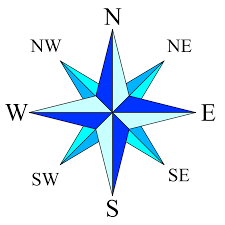 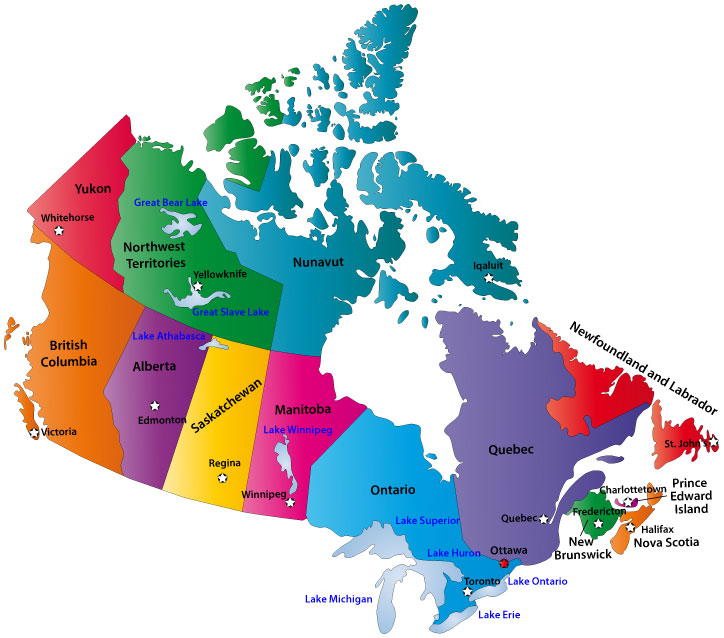 Downloaded from: http://www.map-of-canada.org/about.htm	Practice the Skill: Use the compass rose and the map of Canada above  to answer these questions: 1. Which province is west of Alberta?  _____________________________________________________2. Which territories are north of Alberta? __________________________________________________________________________________________________________________________________________________3. In which direction do you go from Alberta to reach Manitoba? _______________________4. Which provincial capital city is southwest of Edmonton? _____________________________5. Which compass direction is halfway between south and east? _______________________6. Which direction do you go from Edmonton to reach Iqaluit? _________________________